                  Nieuwsbrief SJO D.B.F.					editie 3-2016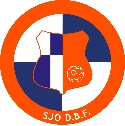 Nog maar 2 weken competitie en dan gaan we de winterstop in, de eerste helft van dit seizoen is omgevlogen! En wat voor een eerste helft… Alle teams draaien als een trein, de sfeer is goed, met veelal tevreden spelers. Wat zijn we daar trots op ! Het was toch een enorme overgang, maar wat heeft iedereen het goed gedaan! Spelers, trainers, leiders, ouders, terreinbeheer, kantinepersoneel. Super gedaan! We willen iedereen bedanken voor hun positieve inzet, samen staan we sterk.Wisseling wedstrijdlocatieNa de winterstop gaan we wisselen van wedstrijdlocatie. Speelde je voor de winterstop de thuiswedstrijden op Den Bommel, dan speel je na de winterstop bij F.I.O.S. en omgekeerd. De trainingen blijven onveranderd. De tweede helft van de competitie gaat 14 januari 2017 van start.Wanneer wordt een wedstrijd afgelast ?We gaan richting de winter, met grotere kansen op slecht weer en slechtere omstandigheden voor de velden. Maar wanneer wordt er een wedstrijd afgelast ? Bij onweer wordt er niet gespeeld. Komt er tijdens een wedstrijd een onweersbui opzetten, dan legt de scheidsrechter de wedstrijd stil. Is de bui over, dan hervat hij het spel. Blijft het onweren dan wordt de wedstrijd gestaakt en op een later tijdstip afgemaakt. Bij vorst, als het veld echt hard is, dan wordt er niet gespeeld. De kans op blessures is dan te groot. Heeft het ’s morgens wat gevroren, is het veld wit, maar de ondergrond niet hard, wordt er gewoon gespeeld. Is het veld geheel bedekt met sneeuw dan zijn de lijnen niet te zien dan wordt er afgelast. Bij wind en regen wordt er normaal gesproken gewoon gespeeld, mits de conditie van de velden het toelaat. Kortom, bij onweer, hard gevroren veld, besneeuwd veld en te nat veld wordt een wedstrijd afgelast. Huib Wolfert beoordeelt bij Den Bommel of de velden bespeelbaar zijn en Johan Jacobs doet dit bij F.I.O.S. Scheidsrechters gezochtZoals we al eerder vermeld hebben, zijn we nog steeds op zoek naar scheidsrechters. De organisatie van een cursus is in volle gang. Een gediplomeerde scheidsrechter komt in twee avonden onder andere : alle regels uitleggen, ervaringen uitwisselen, tips geven en hij zal feedback leveren als assistent bij een wedstrijd. Kortom een zeer leerzame cursus ! Iedereen vanaf 13 jaar kan zich opgeven bij Wilco van Bergen ( wb.begreat@gmail.com ) of bij Karen Verdonk ( karenverdonk@hotmail.com ). Verdere info hierover volgt zodra de data bekend zijn.Super leagueTraditioneel hebben we in de kerstvakantie de Super League. Deze wordt gehouden in de gymzaal bij F.I.O.S. De super league is voor alle F- en E-spelers ( JO09 en JO11 ). Van ongeveer 10 tot half 4 speel je allerlei voetbal- en behendigheidsspelletjes. Tussen de middag eten we met z’n allen lekker een pannenkoek. Iedereen speelt dezelfde spelletjes en per leeftijdscategorie komt daar een winnaar uit. Plus een overall-winnaar die de grote wisselbeker in ontvangst mag nemen. Tijdens de jaarlijkse playbackavond  op 21 januari 2017 worden de winnaars bekend gemaakt. De data wanneer jou team speelt krijg je via je leider te horen.Champions leagueOp 3 januari 2017 spelen het D team en 1 C team ( JO13 en JO15 ) mee in de Champions League die wordt gehouden in De Staver. Verdere info volgt via je leider.Vertrek Britt de Waal uit jeugdbestuurPer 1 januari 2017 stopt Britt met haar werkzaamheden bij het jeugdbestuur. Haar nieuwe baan neemt veel tijd in beslag en dit valt niet meer te combineren met het werk binnen het jeugdbestuur. Wij danken haar voor al haar inzet en enthousiasme inbreng in ons bestuur. En wensen Britt het allerbeste in haar verdere carrière.Nieuwe regels KNVB jeugdvoetbalZoals er al veel in de media geschreven is, heeft de KNVB het voornemen om de speelwijze binnen het jeugdvoetbal drastisch te veranderen. Ook wij volgen deze ontwikkelingen op de voet en hebben al diverse informatieavonden bijgewoond. Tot op dit moment is er nog geen definitief besluit genomen. Zodra hier meer over bekend is, staat als eerste een infomatieavond voor alle leiders en trainers gepland. Gevolgd door een avond voor alle spelers en ouders. We houden jullie op de hoogte!Nu rest ons alleen nog iedereen hele fijne feestdagen te wensen. Gezellige kerstdagen en een knallend, maar vooral sportief 2017 gewenst !!Sportieve groet,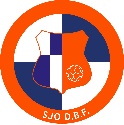 Het jeugdbestuur van SJO D.B.F.!